VII. ZAGREB CHRISTMAS OPEN –08.12.2019.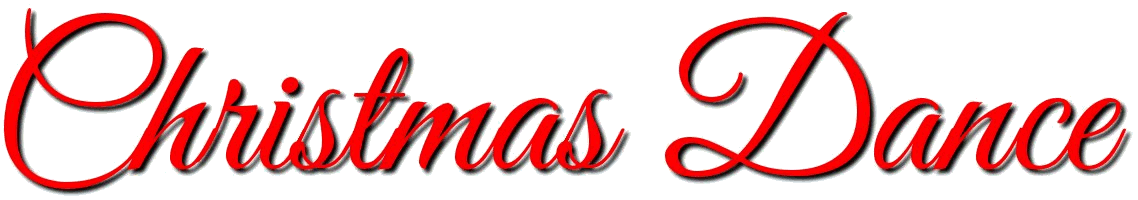 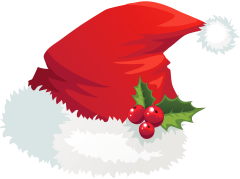 BASIC REGISTRATION FORM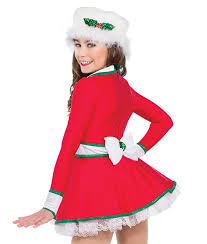 e-mail :zagreb.christmas.open@gmail.comBank account:SAVEZ MAŽORETKINJA I POM-PON TIMOVA HRVATSKE                                                                                  IBAN:HR9224840081101900360      RBA-Raiffeisen bank Austria d.d.SWIFT:  RZBHHR2XCountry   :                                                Town   :                                             Club:Contact person:Adress:Adress:E-mail/Mob. Phone:Post  addressPost  addressData for invoice:Data for invoice: 5,00 EUR- one competitor for every category 5,00 EUR- one competitor for every category 5,00 EUR- one competitor for every category 5,00 EUR- one competitor for every categorySHOW DANCE
JAZZ DANCE
TAP DANCE
ACRO DANCE
BALLET
MODERN CONTEMPORARY
BOLLYWOOD
MTV DANCE
MUSICAL THEATRE DANCE
LATIN
FITNESS DANCE
LATIN SHOW
HIP HOP
BREAK DANCE
ELECTRIC BOOGY
CHEERLEADING DANCECHILDREN 
JUNIORSADULTS
SENIORSTeams nameNumberperson     X  5,00eurSUM person and registration fee per groupsSUM person and registration fee per groupsSUM person and registration fee per groupsSOLO, DUO. TRIO -5,00 eur-one competitor for every categorySOLO, DUO. TRIO -5,00 eur-one competitor for every categorySOLO, DUO. TRIO -5,00 eur-one competitor for every categorySOLO, DUO. TRIO -5,00 eur-one competitor for every categorySOLO, DUO. TRIO -5,00 eur-one competitor for every categoryCATEGORYCHILDREN 
JUNIORSADULTS
SENIORSsoloduo-trioName and birth year for solo or duo-trioNumberpersonX 5,00 eurSUM person and registration fee per solo formationSUM person and registration fee per solo formationSUM person and registration fee per solo formationSUM person and registration fee per solo formationTOTAL:TOTAL:TOTAL:TOTAL: